ЧЕРКАСЬКА ОБЛАСНА РАДАГОЛОВАР О З П О Р Я Д Ж Е Н Н Я11.08.2021                                                                                        № 298-рПро нагородження Почесноюграмотою Черкаської обласної радиВідповідно до статті 55 Закону України «Про місцеве самоврядування
в Україні», рішення обласної ради від 25.03.2016 № 4-32/VІІ «Про Почесну грамоту Черкаської обласної ради» (зі змінами):1. Нагородити Почесною грамотою Черкаської обласної ради:за багаторічну плідну творчу і громадську діяльність та з нагоди 30-ї річниці незалежності України:2. Контроль за виконанням розпорядження покласти на управління юридичного забезпечення та роботи з персоналом виконавчого апарату обласної ради.Голова		А. ПІДГОРНИЙГОРДОВУ Тамару Федорівну–Заслуженого художника України;КЛИМЕНКА Віктора Івановича –Заслуженого діяча мистецтв України;КЛИМЕНКО Ніну Михайлівну–Заслуженого працівника культури України;КРЮЧКОВА Віктора Григоровича –Заслуженого художника України;ТЕЛІЖЕНКА Миколу Матвійовича –Заслуженого художника України.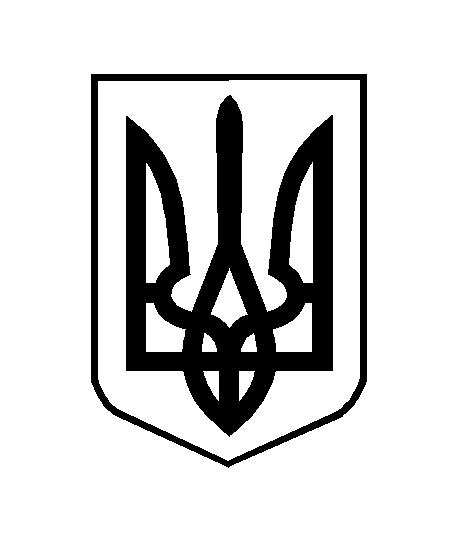 